Art History Quiz		 	      											Ms. Park The Age of Enlightenment										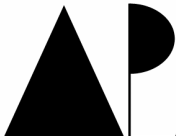 										Name ________________________________________ Score ____/ 50ptsFor MOVEMENT label artworks as (Rococo, 18th c. English painting, Neoclassical, Romantic, or New Spain, don’t put anything for photography)			      Artist					                 Title			                            MOVEMENTa. ______________________________________________	b. __________________________________________________________ 	c. ________________________________a. ______________________________________________	b. __________________________________________________________ 	c. ________________________________a. ______________________________________________	b. __________________________________________________________ 	c. ________________________________a. ______________________________________________	b. __________________________________________________________ 	c. ________________________________a. ______________________________________________	b. __________________________________________________________ 	c. ________________________________a. ______________________________________________	b. __________________________________________________________ 	c. ________________________________a. ______________________________________________	b. __________________________________________________________ 	c. ________________________________a. ______________________________________________	b. __________________________________________________________ 	c. ________________________________a. ______________________________________________	b. __________________________________________________________ 	c. ________________________________a. ______________________________________________	b. __________________________________________________________ 	c. ________________________________a. ______________________________________________	b. __________________________________________________________ 	c. ________________________________a. ______________________________________________	b. __________________________________________________________ 	c. ________________________________a. ______________________________________________	b. __________________________________________________________ 	c. ________________________________a. ______________________________________________	b. __________________________________________________________ 	c. ________________________________a. ______________________________________________	b. __________________________________________________________ 	c. ________________________________a. ______________________________________________	b. __________________________________________________________ 	c. ________________________________a. ______________________________________________	b. __________________________________________________________ 	c. ________________________________